Participant name: ____________________     Parent name: _______________________(please print) 					          (please print)		This form must be given to a Sturgeon County Community Services Employee on or before the event date.  Please review and sign this form and confirm with the authorized person that they will be contacted related to any changes to pick up, drop off times or program end times.  Please indicate in the space any additional information if Pick-up/Drop-off/Walk Home permission is specific to individual programs.This is for the safety of each of our participants; their well-being is our priority! Without this form, we cannot allow a child to be picked up or dropped off by anyone other than their legal parent/guardian! Nor can we allow them to walk home from our programs without your permission. *Please note each child requires their own form.I 					, parent/ guardian of 					 give permission to the following persons listed below to pick up my child after the Sturgeon County Program(s). I_______________________________, parent/guardian of ______________________________ give permission to walk home from Sturgeon County Program(s). Additional Information:  											Signature of Parent/Guardian: 						Date:  										If you have any questions or concerns, please call Sturgeon County at (780) 939-8334. The personal information provided will be used to permit an alternate person for the drop off and/or pickup of your child, or permission for child to walk home from event.  It is collected under the authority of Section 33 (c ) of the Freedom of Information and Protection of Privacy (FOIP) Act. If you have any questions regarding the collection and use of this information, please contact the Sturgeon County Access and Privacy Officer at 9613 – 100 Street, Morinville, Alberta, T8R 1L9, (780) 939.4321 or foip@sturgeoncounty.ca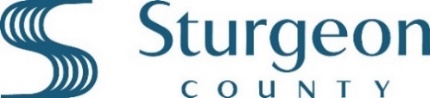 Authorized PersonPhone Number(s)